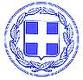 ΕΛΛΗΝΙΚΗ ΔΗΜΟΚΡΑΤΙΑΝΟΜΑΡΧΙΑ ΑΧΑΪΑΣ			ΔΗΜΟΣ ΠΑΤΡΕΩΝΓΕΝΙΚΗ Δ/ΝΣΗ ΟΙΚΟΝΟΜΙΚΩΝ ΔΙΟΙΚΗΤΙΚΩΝ Δ/ΝΣΗ  ΔΙΑΧΕΙΡΙΣΗΣ ΠΡΟΣΟΔΩΝ &ΑΞΙΟΠΟΙΗΣΗΣ ΔΗΜ. ΠΕΡΙΟΥΣΙΑΣΤΜΗΜΑ ΕΣΟΔΩΝΑΡ. ΠΡΩΤ.: 23959ΠΕΡΙΛΗΨΗ  ΔΙΑΚΗΡΥΞΗΣ       Ο Δήμαρχος Πατρέων προκηρύσσει δημοπρασία  παραχώρησης  κοινοχρήστων χώρων εκτός προβολής καταστημάτων στις   πλατείες:ΠΛΑΤΕΙΑ ΒΑΣ. ΓΕΩΡΓΙΟΥ Α΄ΠΛΑΤΕΙΑ ΕΘΝΙΚΗΣ ΑΝΤΙΣΤΑΣΗΣ (ΟΛΓΑΣ)ΠΛΑΤΕΙΑ ΟΜΟΝΟΙΑΣΠΛΑΤΕΙΑ ΚΑΠΟΔΙΣΤΡΙΟΥ (ΜΑΡΚΑΤΟΥ)ΠΛΑΤΕΙΑ ΥΨΗΛΩΝ ΑΛΩΝΙΩΝΠΛΑΤΕΙΑ ΤΡΙΩΝ ΣΥΜΜΑΧΩΝ    Εκτίθεται σε φανερή  πλειοδοτική  δημοπρασία η παραχώρηση κοινοχρήστων χώρων εκτός προβολής καταστημάτων, στις παραπάνω πλατείες για την τοποθέτηση τραπεζοκαθισμάτων, και για το χρονικό διάστημα  μέχρι  31-12-2021    Η Δημοπρασία θα γίνει στις 15/6/2021 ημέρα  Τρίτη και ώρα 11:00 π.μ.στο  Δημοτικό Κατάστημα, επί της οδού  Μαιζώνοςαρ. 108 (1ος όροφος).      Ελάχιστο  όριο προσφοράς για την κάθε πλατεία ορίστηκε σύμφωνα με την αριθ. 357/25.5.2021 Απόφαση της Οικονομικής Επιτροπής  ως εξής:      Οι ενδιαφερόμενοι οφείλουν προκειμένου να συμμετάσχουν στην δημοπρασία να καταθέσουν στην αρμόδια υπηρεσία: α) αίτηση  με δημοτική ενημερότητα, β) αντίγραφο άδειας λειτουργίας, γ) απόδειξη ταμειακής μηχανής, δ) υπεύθυνη δήλωση (δίνεται από το αρμόδιο γραφείο) στην οποία να δηλώνει ότι έλαβε γνώση και ότι αποδέχεται άνευ ουδεμίας επιφυλάξεως τους όρους της διακήρυξης, την υπ΄αριθ. 243/2017 απόφαση του Δημ. Συμβουλίου, για τον κανονισμό λειτουργίας πεζοδρομίων, πεζοδρόμων και πλατειών στο ιστορικό κέντρο της Πάτρας κ.λ.π., καθώς  και όλους τους όρους της αριθ. 357/25.5.2021 Απόφασης της Οικονομικής Επιτροπής    ε) εγγύηση ποσού 300,00 €.Δεν θα γίνονται αποδεκτοί  στη δημοπρασία ενδιαφερόμενοι καταστηματάρχες οι οποίοι δεν έχουν εφοδιαστεί για το έτος 2021 με την άδεια κατάληψης κοινόχρηστων χώρων για ανάπτυξη τραπεζοκαθισμάτων στις προβολές των καταστημάτων τους.Επίσης δεν θα γίνονται αποδεκτοί οι καταστηματάρχες  οι οποίοι  δεν έχουν καταθέσει στην υπηρεσία τις δηλώσεις με τα απαιτούμενα στοιχεία για την βεβαίωση του τέλους επί των ακαθαρίστων εσόδων (0,5%) για τα έτη 2016-2021 (Δηλώσεις ΦΠΑ , Ε3).Τα ανωτέρω απαιτούμενα δικαιολογητικά θα πρέπει να κατατεθούν με ποινή αποκλεισμού από την   δημοπρασία 2 ημέρες  πριν από την καθορισμένη ημέρα διεξαγωγής.Δεν θα γίνονται αποδεκτοί στην δημοπρασία οφειλέτες του Δήμου από οποιαδήποτε αιτία πλην περιπτώσεων εκκρεμοδικίας και διακανονισμού οφειλής σύμφωνα με την σχετική νομοθεσία ( άρθρο 285 Ν 3463). Δεν χορηγείται άδεια  κατάληψης  χώρου σε επαγγελματία για περισσότερα τ.μ. από όσα δύναται να καταλάβει, σύμφωνα με την άδεια λειτουργίας του. Για περισσότερες πληροφορίες, οι ενδιαφερόμενοι θα απευθύνονται στο Τμήμα Εσόδων, ισόγειο, Βότση 38, κατά τις εργάσιμες ημέρες & ώρες.                                                                                          Ο ΔΗΜΑΡΧΟΣ ΠΑΤΡΕΩΝΚΩΣΤΑΣ ΠΕΛΕΤΙΔΗΣ1ΠΛΑΤΕΙΑ ΒΑΣ. ΓΕΩΡΓΙΟΥ Α΄24,50 €2ΠΛΑΤΕΙΑ ΕΘΝΙΚΗΣ ΑΝΤΙΣΤΑΣΗΣ (ΟΛΓΑΣ)17,50 €3ΠΛΑΤΕΙΑ ΟΜΟΝΟΙΑΣ 7,00 €4ΠΛΑΤΕΙΑ ΚΑΠΟΔΙΣΤΡΙΟΥ (ΜΑΡΚΑΤΟΥ)17,50 €5ΠΛΑΤΕΙΑ  ΥΨΗΛΩΝ ΑΛΩΝΙΩΝ 17,50 €6ΠΛΑΤΕΙΑ ΤΡΙΩΝ ΣΥΜΜΑΧΩΝ17,50 €